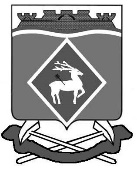 РОССИЙСКАЯ ФЕДЕРАЦИЯРОСТОВСКАЯ ОБЛАСТЬМУНИЦИПАЛЬНОЕ ОБРАЗОВАНИЕ «БЕЛОКАЛИТВИНСКИЙ РАЙОН»АДМИНИСТРАЦИЯ БЕЛОКАЛИТВИНСКОГО РАЙОНАРАСПОРЯЖЕНИЕот 10.12.2021 № 118г.  Белая КалитваО создании рабочей группы по предварительному отбору проектов комплексного развития сельских территорийВ соответствии с государственной программой Ростовской области "Комплексное развитие сельских территорий", утвержденной постановлением Правительства Ростовской области от 24.10.2019 № 748, муниципальной программой «Комплексное развитие сельских территорий», утвержденной постановлением Администрации Белокалитвинского района от 09.12.2019                     № 2021, Приказом Министерства сельского хозяйства Российской Федерации от 10.06.2020 № 313 "Об утверждении Порядка отбора проектов комплексного развития сельских территорий или сельских агломераций":  1. Создать рабочую группу по предварительному отбору проектов комплексного развития сельских территорий в составе согласно                 приложению № 1.2. Утвердить Положение о рабочей группе по предварительному отбору проектов комплексного развития сельских территорий согласно                         приложению № 2.3. Настоящее распоряжение вступает в силу со дня его принятия и подлежит размещению на официальном сайте Администрации Белокалитвинского района.4. Контроль за исполнением настоящего распоряжения возложить на первого заместителя главы Администрации Белокалитвинского района по экономическому развитию, инвестиционной политике и местному самоуправлению Устименко Д.Ю.    Глава Администрации  Белокалитвинского района						О.А. МельниковаПриложение № 1к распоряжениюАдминистрацииБелокалитвинского районаот 10.12. 2021  № 118СОСТАВрабочей группы по предварительному отбору проектов комплексного развития сельских территорийУправляющий делами	                                                                      Л.Г. ВасиленкоПриложение № 2к распоряжениюАдминистрацииБелокалитвинского районаот 10.12.2021 № 118ПОЛОЖЕНИЕ о рабочей группе по предварительному отбору проектов комплексного развития сельских территорий1. Настоящее Положение определяет основные задачи и организацию деятельности рабочей группы по предварительному отбору проектов комплексного развития сельских территорий Белокалитвинского района (далее - рабочая группа).2. Рабочая группа координирует деятельность по решению вопросов, связанных с предварительным отбором проектов комплексного развития сельских территорий Белокалитвинского района. 3. Рабочая группа в своей деятельности руководствуется законодательством Российской Федерации, законодательством Ростовской области, а также настоящим Положением.4. Основной задачей рабочей группы является ведение вопросов предварительного отбора проектов комплексного развития сельских территорий Белокалитвинского района.5. Рабочая группа осуществляет следующие функции:- запрашивает и получает в установленном действующим законодательством порядке от органов государственной власти Ростовской области, органов местного самоуправления необходимую информацию по вопросам, входящим в компетенцию рабочей группы;- обобщает практику предварительного отбора проектов комплексного развития сельских территорий;- организует работу по предварительному отбору проектов комплексного развития сельских территорий;- составляет план мероприятий с указанием сроков выполнения;- принимает решение о предоставлении в министерство сельского хозяйства и продовольствия Ростовской области проектов комплексного развития сельских территорий Белокалитвинского района;- вносит главе Администрации Белокалитвинского района предложения по вопросам, относящимся к компетенции рабочей группы и требующих решения главы Администрации Белокалитвинского района.6. Рабочую группу возглавляет председатель рабочей группы, который организует работу рабочей группы и осуществляет руководство ее деятельностью:- определяет место и время проведения заседаний рабочей группы;- подписывает письма, обращения, протоколы рабочей группы и другие документы по вопросам, входящим в компетенцию рабочей группы;- осуществляет иные полномочия в соответствии с действующим законодательством.7. Секретарь рабочей группы обеспечивает организацию заседаний рабочей группы, подготовку необходимых для рассмотрения на заседаниях информационно-аналитических и иных материалов, составляет протокол заседания рабочей группы.8. Заседания рабочей группы проводятся по мере необходимости, но не реже одного раза в квартал, а также по инициативе председателя рабочей группы при возникновении необходимости.9. Заседание рабочей группы считается правомочным, если на нем присутствует более половины ее членов.10. Члены рабочей группы обладают равными правами при обсуждении рассматриваемых на заседании рабочей группы вопросов.11. Решения рабочей группы носят рекомендательный характер, принимаются большинством голосов присутствующих на заседании рабочей группы.12. В случае равенства голосов решающим является голос председательствующего.13. Решения рабочей группы оформляются протоколом, который подписывают председатель и секретарь рабочей группы. 14. В случае несогласия с принятым решением член рабочей группы вправе изложить в письменном виде свое мнение, которое подлежит приобщению к протоколу заседания рабочей группы.Управляющий делами	                                                                      Л.Г. ВасиленкоРуководитель рабочей группы:Устименко Дмитрий Юрьевич- первый заместитель главы Администрации Белокалитвинского района по экономическому развитию, инвестиционной политике и местному самоуправлению Секретарь рабочей группы:Ильина Елена Александровна- главный специалист по экономическим вопросам отдела сельского хозяйства, продовольствия и защиты окружающей среды Администрации Белокалитвинского района Члены рабочей группы:Голубов Владимир Григорьевич- заместитель главы Администрации Белокалитвинского района по строительству, промышленности, транспорту и связиКаюдин Олег Эдуардович- заместитель главы Администрации Белокалитвинского района по жилищно-коммунальному хозяйству и делам ГО и ЧСКеренцева Елена Николаевна- заместитель главы Администрации Белокалитвинского района по социальным вопросамМирская Марина Викторовна- заместитель главы Администрации Белокалитвинского района по молодежной политике, спорту, культуре и вопросам казачестваАвдеенко Андрей Петрович- начальник отдела сельского хозяйства, продовольствия и защиты окружающей среды Администрации Белокалитвинского районаАтмашкина Татьяна Викторовна- начальник отдела жилищно-коммунального хозяйства Администрации Белокалитвинского районаГусейнов Рамил Рахилович	- начальник службы реализации жилищных программ Администрации Белокалитвинского районаКожанов Михаил Сергеевич- начальник отдела строительства, промышленности, транспорта, связи Администрации Белокалитвинского районаГлавы администраций городских и сельских поселений, входящих в состав Белокалитвинского района, территории которых рассматриваются на заседании рабочей группы- (по согласованию)